CURRICULUM VITAE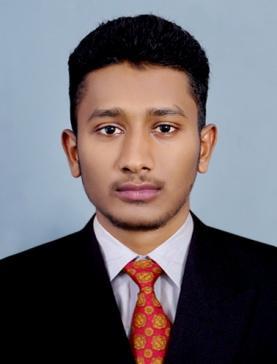 FAIZAL Email: faizal.390305@2freemail.comOBJECTIVETo work in a professional environment of having excellent growth prospects and to be a part of innovative and challenging projects of quality standards. Achieve perfection in my work through the process of constant learning, hard work & vision combining with self-motivation contributing the best to the organization.COMPUTER PROFICIENCYKnowledge of computer fundamentals operating system (MS-Office), hands on experience in using, Internet, personal Computers and related software packages.QUALIFICATION SUMMARYSSLC from Government Higher Secondary School,Bharathanoor.Higher secondary(10+2) from Government Higher Secondary School,Bharathanoor.Bsc In Culinary and Catering Technology From Mount Royal College, Munnar.EXPERIENCECompleted Industrial Training from Club Mahindra,Cherai,Ernakulam.One year experience in Bakery& Pastry  Lulu Flight Kitchen , NedumbasserryAREAS OF STRENGTHLeadership Quality and quick decision makingWell-disciplined and time keeping.Quick learning ability and willing to learn.High energy level and ability to handle multiple tasks.Good communication and interpersonal skills.Speedy and flawless accomplishment of task.PREFERED WORKING AREABakery And PastryPERSONAL DETAILSPERSONAL DETAILSDate of birth:09/09/1997Marital status:SingleLanguages known:English, Hindi, Malayalam,